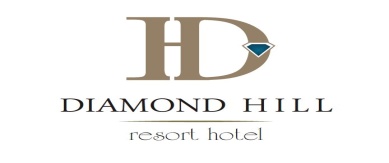 Summer 2020General Information  Address		: Merkez Mahallesi  No: 11 , 07450 - Tosmur / Alanya / AntalyaTelephone	: +90 242 510 23 23Fax		: +90 242 510 23 99Website		: www.diamondhillresort.com.trE-mail		: info@diamondhillresort.com.trCategory		: 5 Star Concept		: Ultra All InclusiveLocationDiamond Hill Resort  is located in the district of Tosmur, which is 4 km from the city centre of Alanya. This is a hotel, where you can reach effortlessly and in a short space of time all details for a perfect holiday of what you are dreaming. By car it is just 10 minutes from the harbour and from the city centre of Alanya, which is well-known for its colourful nightlife and its shopping facilities . For all those, who prefer  the tranquility and the nature, the transportation to the Dimçay Stream and its surroundings takes just 15 minutes. Our private small pebble /sand beach is just 95 m  from the hotel’s main building  and is easily accessible via an underpass. Distances to Important Centres  Alanya 			:       4   kmOba			:       1   kmAntalya			:   130   kmAntalya Airport		:   125   kmGazipaşa Airport		:     35   kmDim Cave			:       5   kmDamlataş Cave		:       5   kmCleopatra Beach		:       5   kmHospital			:       3   kmPharmacy		:       0,1kmAccommodationDiamond Hill Resort assures you an unforgettable holiday with its 298 modern rooms, restaurants, bars, indoor and outdoor pools, SPA centre, private beach, animation und activity areas, meeting room, shopping centre, indoor and outdoor parking, doctor’s office and friendly and professional staff. RoomsDiamond Hill Resort has in total 298 rooms, which consist of 263 standard rooms, 18 large rooms, 3 handicapped-accessible rooms and 14 Economy Room on the mezzanine floor.  As standard all of our rooms are equipped with central heating and cooling system, telephone, hairdryer, mini bar, satellite TV, wireless Internet access, key card and security system, electronic safe for valuables, fire-alarm system and a bathroom telephone. All of our rooms are with balcony(expect economy rooms).Standard Rooms(263) : The rooms are equipped with 1 double bed, 1 single bed  and  1 armchair bed. The room size is 32 m2,                                          inclusive balcony. ( Max. 3+1 person )Handicapped-Accessible Rooms(3) :  These rooms are on the 1st floor of our hotel  and  are specially designed for our guests                                                                  with handicaps, so that they have comfortable and easy access to the bed , bathroom and                                                                           WC.  These rooms are equipped with 1 double bed  and  1 single bed .  The room size is                                                                           27 m2 , including balcony. ( Max. 2+1 person )Large Rooms (18) :  These rooms are equipped with 1 double bed , 1 single bed , 1 armchair bed  and  1 sofa bed . The large rooms                                    are suitable for the stay of maximum 4+1 persons and consist of one room. The room size is 35 m2, inclusive                                        balcony. Economy Room, Mezzanine (14)	:  The rooms are equipped with 1 double bed and 1 single bed  and have lower ceiling and no                                                             balcony. . The room size is 32 m2, (Max. 2+1 person)Food and BeverageDiamond Hill Resort is offering an Ultra All Inclusive Concept. Please note that all outlet services may vary depending on occupancy level and weather conditions. The food and beverage services, which we offer to our guests concerning this concept, are detailed below:      Main MealsBreakfast			07:00 – 10:30 		Open Buffett	Diamond RestaurantLunch			12:30 – 14:00		Open Buffett	Diamond RestaurantDinner			19:00 – 21:00		Open Buffett	Diamond RestaurantLate Dinner		23:30 – 00:30		Mini Buffett	Diamond RestaurantNight Snack		01:00 – 06:00		Mini Buffett	Diamond RestaurantSnacks and our Selections for You A la Carte-Snacks , Types of  Pita  Bread , Pizzas  	12:00 – 16:00		Self-Service	Beach-BarSnack-Service	                                                                12:00 – 16:00		Self-Service	Pool-BarIce Trolley		                                                14:00 – 16:00		Self-Service	Pool-BarTea-/Coffee- and Cake-Time                                   	14:00 – 18:00		Self-Service	Patisserie À la Carte-Restaurant*A la Carte-Restaurant	19:00 – 22:00		À la Carte	against Charge* For the services in our À la Carte-Restaurant reservation is necessary. Reservations should be  made one day before at the Guest Relations Desk between 09:00 a.m. - 12:00 noon time. In our fee-based A la Carte-Restaurant :  The Cover charge is  £ 10                                                                     For children :  Age of  0  –  2,99 years it is free of charge                                                                                                Age of  3 – 12,99 years the charge is £ 5  per child .BarsLobby Bar		10:00 – 23:30			All alcoholic and  nonalcoholic  Beverages Restaurant Bar		23:30 – 10:00			All alcoholic and nonalcoholic  Beverages Pool Bar			10:00 – 18:00  &  20:15 – 23:00	All alcoholic  and  nonalcoholic  Beverages Roof Bar			19:00 – 01:00			All alcoholic  and  nonalcoholic  Beverages are Beach Bar		10:00 – 18:00			Beer and  nonalcoholic  	* Freshly squeezed fruit juices and some alcoholic beverages are served against charge.Mini bar Cola, Fanta, Drinking water and Mineral water you will find on your arrival day in the Mini bar, which is in your room.  Only drinking water will be renewed daily.Activities – Soft Animations  Daily sport activities – water gymnastic, dart, beach volleyball, table tennis, water polo.Night shows – professional performances ; like : sketches , contests, life music, beach parties, acrobat and magic shows.Mini Club – For children : Age of  4-12 years / Opening hours : 10:00 – 12:30 h and 14:30 – 17:30 h ) / Special games, contests and mini-disco for children  on areas which are specially designed for children.   Water sports – Surfing, pedalo, canoe, banana riding, parasailing, water ski, jet ski. Shopping centre – mini market, photographer, bag shop , boutique, souvenir shop, pharmacy, hairdresser  and others.  Vehicle rental.Game room – billiards , video games, coin-operated gaming machines.  Wellness & SPA CentreTurkish BathFitness RoomSauna  and  Steam RoomIndoor pool ( is closed during the summer  time )Massages – aromatic  massages, herbal massages, peeling, foam massage.Free Services and Activities  Following services, which are offered under  the Ultra All Inclusive Concept ; like : main meals, ice cream, pita bread , pizzas , snack-  service , some alcoholic and non-alcoholic beverages, mini bar ( is filled up with Cola, Fanta, Drinking water and Mineral water on your arrival day in the hotel . Only drinking water will be renewed daily ).Use of the pools  and waterslides for adults and children.Use of the Turkish Bath, sauna und steam room..  Fitness Room.Participation in the animation activities. Mini Club for children.Sunshade, sun bed  and beach towel ( depositable ).  Wireless Internet access  in the lobby.  Baby high chair.Electronic Safes in the rooms.Outdoor and indoor parking.  Services and Activities against Charge Room Service.  Some beverages, package of ice cream  and  freshly squeezed fruit juices . A la Carte-RestaurantPrivate babysitting service.  Telephone and Fax.Game room, mini market, vehicle rental , hairdresser, photographer, doctor , motorized and nonmotorized water sports.Massage, peeling and  wellness services. Laundry, dry cleaning and ironing services.Beach towels are available against a deposit.